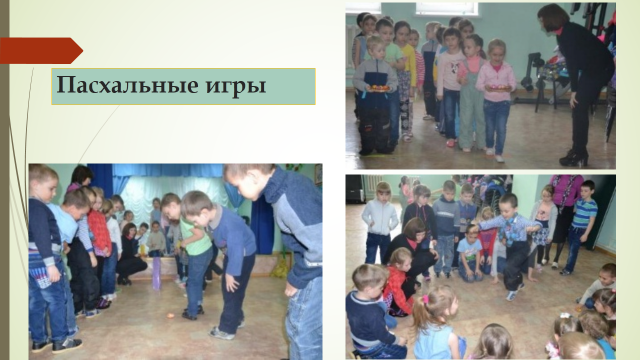 Рисуем ладошками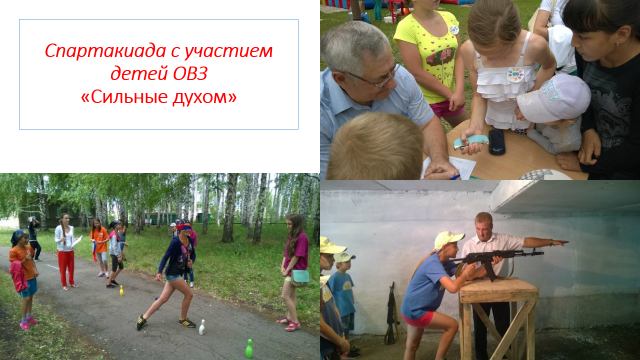 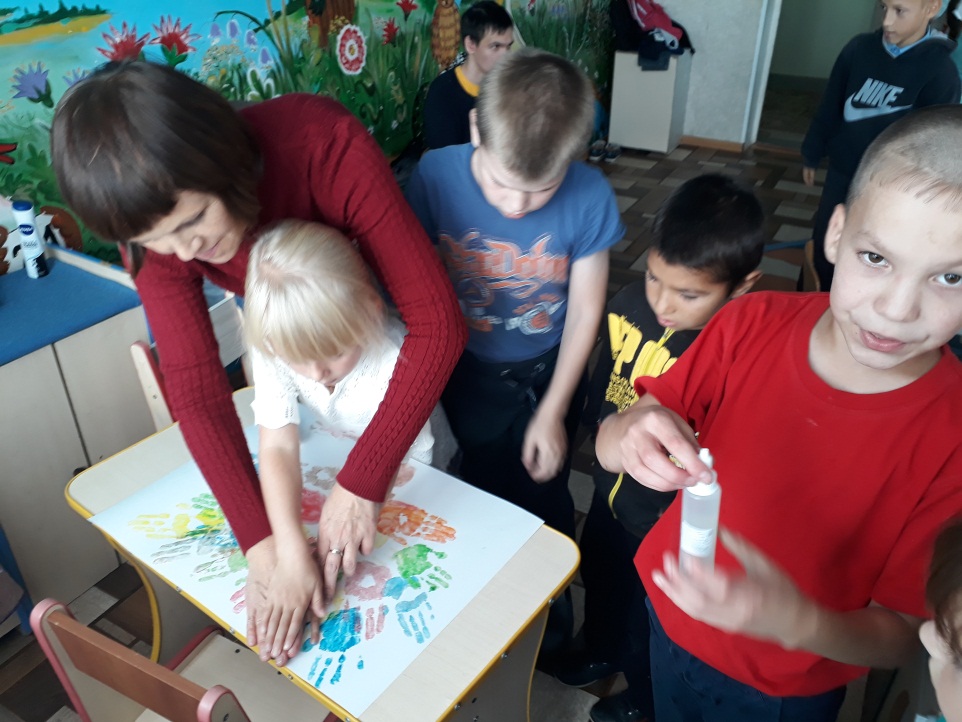 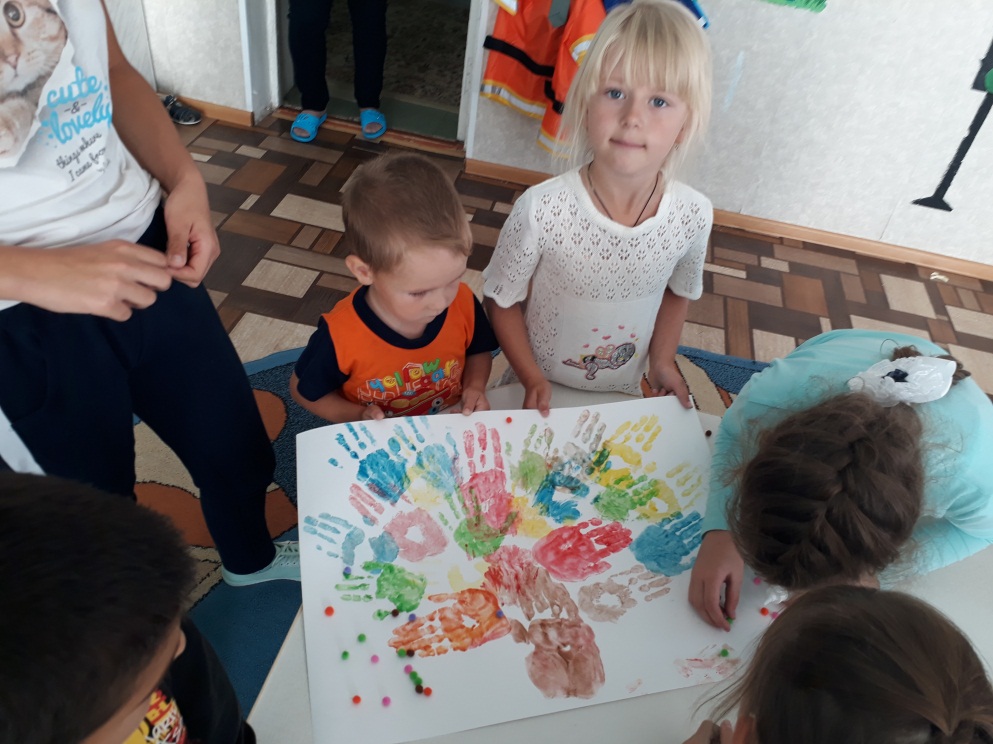 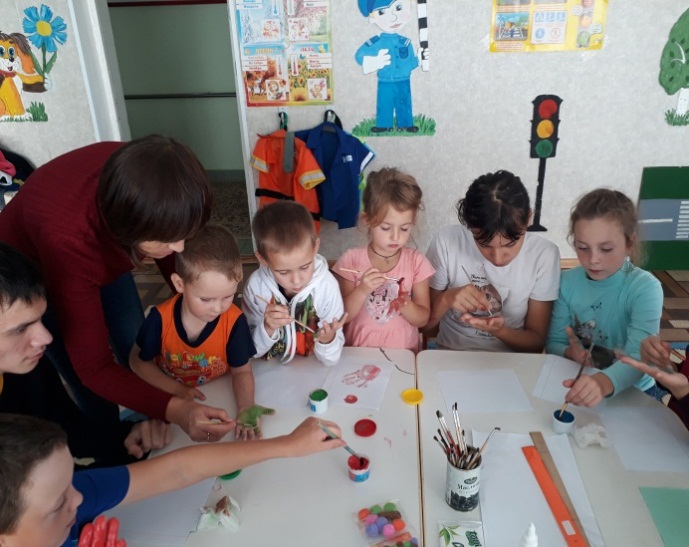 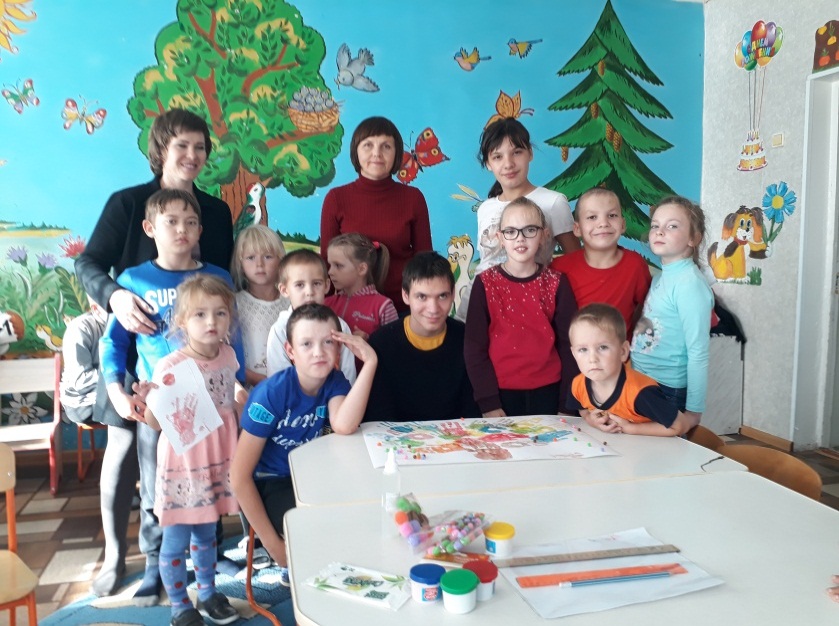 